Regulamin 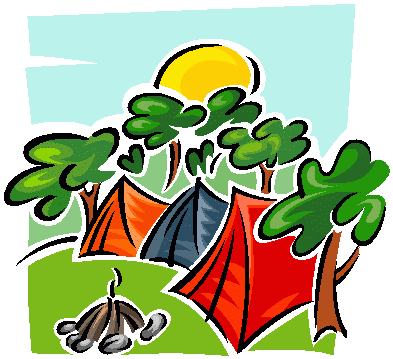 VI Regionalnego Konkursu Piosenki Wakacyjnej„Gramy i śpiewamy naturalnie”Termin konkursu: 20 maja 2017r. (sobota),  godz. 10.00  (początek przesłuchań)Miejsce: Sala widowiskowa Gminnego Ośrodka Kultury w Goniądzu, ul. Stary Rynek 23, 19-110 Goniądz.  Cel konkursu: promowanie muzykowania i śpiewania „na żywo”, z udziałem instrumentów solowych (gitara, „klawisze”) lub klasycznych zespołów wokalno-instrumentalnych,tworzenie warunków do prezentacji i promowania młodych talentów wokalnych z Podlasia,Warunki  uczestnictwa: przesłanie zgłoszeń (formularz w załączeniu) do dnia 12 maja br. pocztą (na adres: GOK w Goniądzu, ul. Stary Rynek 23, 19-110 Goniądz) lub drogą mailową (na adres: gok_zgloszenia@wp.pl) przez instytucje i organizacje zgłaszające uczestnika/uczestników,każdy wykonawca wykonuje jedną polską piosenkę o tematyce wakacyjnej 
z akompaniamentem na żywo (zalecana forma przez organizatorów), dopuszcza się wykonanie piosenek z podkładem cyfrowym w formie mp3 pod warunkiem wcześniejszego przesłania takiego pliku organizatorom drogą mailową na adres gok_zgloszenia@wp.pl wraz ze zgłoszeniem w określonym wyżej terminie, (akompaniament w takiej formie nie będzie premiowany przez jury).Kryteria oceny wykonawców:Komisja powołana przez organizatorów składająca się z muzyków dokona oceny wykonawców wg. następujących kryteriów:Intonacja, warunki głosowe, dykcja, dobór repertuaru, interpretacja, ruch sceniczny, akompaniament, ogólny wyraz artystyczny.Komisja przyzna od 0 do 3 punktów do każdego ww. kryterium. Kategorie wiekowe: Soliści:przedszkolakiklas I-III SPklas IV-VI SPgimnazjumszkoły średnieZespoły:dziecięce i młodzieżowe zespoły wokalneNagrody:Zwycięzcy poszczególnych kategorii otrzymają upominki oraz dyplomy.	Sprawy organizacyjne:Dojazd do Goniądza własnym środkiem transportu z udziałem opiekunów 
z instytucji zgłaszającej uczestnika/uczestników,dzieci i młodzież przyjeżdżają na konkurs tylko z opiekunami,organizator zapewnia Uczestnikom konkursu poczęstunek i napoje,zgłoszenie uczestnictwa do udziału w Konkursie jest jednoznaczne z przyjęciem warunków niniejszego Regulaminu,uczestnicy Konkursu wyrażają zgodę na przetwarzanie swoich danych osobowych, zgodnie z ustawą o ochronie danych osobowych ( Dz. U. z 1997 r. Nr 133, poz. 833 z późn. zm.) w celach związanych z Konkursem.Konkurs współfinansowany ze środków powiatu monieckiegoZapraszamy serdecznie do udziału!